ZAĻĀ ATSLĒGA TŪRISMA EKOSERTIFIKĀTS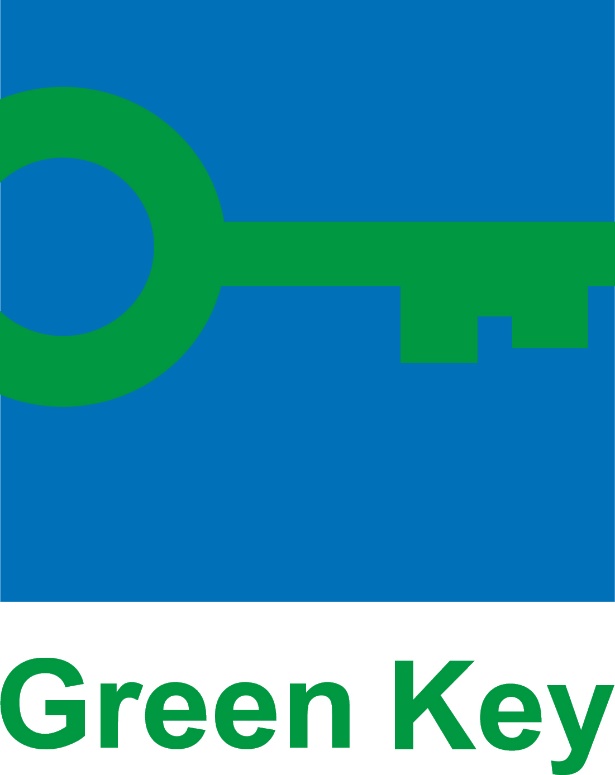 PIETEIKUMA FORMAKEMPINGIEM UN BRĪVDIENU PARKIEM2022-2025IEVADSZaļās Atslēgas kempingu un brīvdienu parku sertifikācijas programma ir paredzēta gan kempingiem un brīvdienu parkiem, gan pielīdzināmas darbības tūrisma un viesmīlības uzņēmumiem, kā, piemēram, nometnēm, eko-kempingiem u.c.Mērķis	Zaļās Atslēgas programma ir dibināta un tās darbības pamatā ir šādi mērķi: Samazināt dabas resursu patēriņu, paaugstinot videi draudzīgu un ilgtspējīgu apsaimniekošanas metodoloģiju, kā arī tehnoloģiju izmantošanu tūrisma uzņēmumos.Paaugstināt izpratni un rosināt uzvedības modeļu maiņu individuālajās tūrisma mītnēs, iekļaujot klientus, tūrisma uzņēmuma personālu un piegādātājus.Palielināt videi draudzīgu un ilgtspējīgu metožu izmantošanu tūrisma sektorā kopumā, paaugstinot vides apziņas līmeni un veicinot uzvedības modeļu maiņu. UzdevumiZaļās Atslēgas programmā ir izvirzīti četri uzdevumi: Sniegt vides un ilgtspējīgas attīstības izglītību tūrisma uzņēmumu personālam, vadībai, klientiem un plašākam partneru lokam (piemēram, piegādātājiem).Samazināt uzņēmumu ekoloģisko pēdu.Samazināt operatīvās izmaksas, saprātīgi izmantojot dabas resursu patēriņu. Izmantot Zaļās Atslēgas programmu mārketinga nolūkos, popularizējot sasniegumus programmā kopumā un izceļot labās prakses piemērus sertificētajās vietās.KritērijiKritēriji ir iedalīti divās grupās.Obligātie (O) kritēriji – šis kritēriju kopums jāizpilda visām sertificētajām tūrisma mītnēm, sākot ar sertifikācijas brīdi, vai argumentēti jāpamato pārejas periods.Vadlīniju (V)  kritēriji – kritēriju ieviešanas procentuālais apjoms no kopējā kritēriju skaita ir atkarīgs no darbības programmā ilguma.Pievienojamie dokumentiAtsevišķu kritēriju izpildes pierādīšanas nolūkos pieteikuma formā ir pievienojami dokumenti. Šie kritēriji ir atbilstoši atzīmēti, kā arī pievienojamo dokumentu saraksts ir atrodams dokumenta pielikumā. Ja pielikumus nav iespējams iesniegt, pamatojums tiek sniegts katras kritēriju grupas pieteikuma anketas aprakstošajā sadaļā.Sertifikācijas procedūraSertifikācijas pieteikums izskatīšanai nacionālajā koordinācijā un žūrijā iesniedzams, elektroniski nosūtot pieteikuma anketu un pavaddokumentāciju uz e-pasta adresi  ekosertifikacija@zemesdraugi.lvInformējot nacionālo koordināciju par sertifikācijas procesa uzsākšanu, pieteikuma sagatavošanas stadijā Zaļās Atslēgas koordinācija piedāvā konsultācijas un priekšaudita veikšanu, lai pieteikuma sagatavošana noritētu pēc iespējas kvalitatīvāk. Piecu līdz desmit darbadienu laikā pēc pieteikuma anketas iesniegšanas Zaļās Atslēgas koordinācijā tiek veikts pieteikuma tehniskais izvērtējums un sniegta iespēja iesniegt nepieciešamos papildinājumus. Pēc pieteikuma tehniskā izvērtējuma tas tiek virzīts izskatīšanai nacionālajā žūrijā, kuras sastāvā ir pārstāvji no Vides izglītības fonda, Latvijas Viesnīcu un restorānu asociācijas, kā arī Vides aizsardzības un reģionālās attīstības ministrijas. KontroleAuditi sertificētajā uzņēmumā tiek veikti sertifikācijas pirmajā un otrajā gadā, kā arī ne retāk kā reizi trijos gados sekojošā periodā. Katru gadu, pagarinot sertifikāciju, uzņēmums aizpilda pašpārbaudes anketu, ko iesniedz Zaļās Atslēgas koordinācijā (pašpārbaudes anketas pielikumi, Zaļās Atslēgas Latvijas datubāzes vai ECOOS tiešsaistes datu ievades forma) kopā ar kritērijos uzskaitītajiem datiem par resursu patēriņu un atjaunoto dokumentāciju.Kritēriju atjaunošanaStarptautiskie kritēriji tiek atjaunoti ne retāk kā reizi 5 gados. Pašreizējie kritēriji būs spēkā līdz 2026. gadam.   KontaktiZaļās Atslēgas programmu Latvijā īsteno Vides izglītības fonds, FEE International pārstāvis Latvijā.Pieteikumi sertifikācijai jāiesniedz elektroniskā formā, nosūtot uz nacionālo koordināciju.Vides izglītības fondsLapu iela 17, Rīga, LV-1002Nacionālais koordinators: Jānis UlmeKontakti: janis.ulme@zemesdraugi.lv; tālr. nr. +371 22552423Dalības maksasDalības maksas 2022-2025. gadam kempingu un brīvdienu parku sertifikācijas kategorijā.Pieteikuma reģistrācija: bezmaksas.Ikgadējās dalības maksas: 100 – 300 Eur atkarībā no sniegtā servisa līmeņa.PIETEICĒJA INFORMĀCIJA (visi lauki obligāti)UZŅĒMUMA INFORMĀCIJA (visi lauki obligāti)PIETEIKUMA INFORMĀCIJA (visi lauki obligāti)Pieteikuma formas aizpildīšana un iesniegšanaPieteikuma anketā attiecībā uz katru kritēriju ir jāatzīmē kritērija ieviešanas statuss (jā; nē; nav attiecināms). Ja attiecībā uz kritērija ieviešanas statusu viesnīcai ir papildu komentāri, tie pievienojami attiecīgās sadaļas noslēgumā, kur paredzēta vieta komentāriem un skaidrojumiem, atsaucoties uz konkrēto kritēriju saskaņā ar numerāciju. PielikumiPievienojamo dokumentu sarakstsPieteikumam obligāti ir jāpievieno visi pamatojuma dokumenti un/vai skaidrojumi, kas attiecināmi uz norādīto (sk. zemāk) kritēriju izpildi. Papildinformācijas pievienošana par citu kritēriju izpildi, tai skaitā par vadlīniju kritēriju ieviešanu, pievienojama pēc pieteicēja ieskatiem. Pielikumu numerāciju veidot atbilstoši attiecināmajam kritērijam.   SAISTĪBU APLIECINĀJUMSInformācijas pieejamībaPieteicējs apliecina, ka ir iepazinies ar Zaļās Atslēgas kritērijiem un pieteikuma dokumentāciju. Pieteicējs apliecina, ka ir iepazinies ar Zaļās Atslēgas sertifikācijas procedūrām. Pieteicējs apliecina, ka ir iepazinies ar informāciju par programmas dalības maksām un kvalitātes kontroles procedūrām.Pieteicēja pienākumiPilnvērtīgi aizpildīt Zaļās Atslēgas sertifikācijas pieteikuma un ikgadējā pašvērtējuma dokumentāciju, izmantojot tikai patiesu, datos balstītu informāciju, kā arī laicīgi veikt dalības maksājumus.Nodrošināt izvērtējumu un auditu veikšanai nepieciešamo pieeju uzņēmuma infrastruktūrai un kritērijos norādītajai informācijai.  Atļaut programmas pilnvarotam auditoram neizziņotas kontroles vizītes īstenošanu. Nodrošināt Zaļās Atslēgas kritēriju ieviešanu sertifikācijas termiņa laikā atbilstoši programmas kritēriju, vadlīniju un zīmola izmantošanas vadlīniju prasībām.  Laicīgi (10 darba dienu laikā) informēt Zaļās Atslēgas koordināciju par izmaiņām, kas var ietekmēt programmas ieviešanas gaitu.  Apkopot, izskatīt un risināt klientu sūdzības un ierosinājumus attiecībā uz Zaļās Atslēgas kritēriju izpildes uzlabojumiem.  Informēt Zaļās Atslēgas programmas koordināciju par kontaktinformācijas  izmaiņām un personāla, kas atbildīgs par programmas aktivitāšu koordinēšanu uzņēmumā, izmaiņām (ne vēlāk kā 30 dienu laikā no izmaiņu brīža).Izlemjot par darbības pārtraukšanu programmā, laicīgi informēt Zaļās Atslēgas nacionālo koordināciju un 30 dienu laikā nodrošināt programmas atpazīstamības elementu noņemšanu.Zaļās Atslēgas programmas pārstāvja pienākumiVeikt neatkarīgu un neietekmētu izvērtēšanas un sertifikācijas procedūru, nepieļaujot interešu konfliktus. Sniegt informāciju par izmaiņām programmas kritērijos un procedūrās. Ievērot konfidencialitāti dokumentu pieejamībā, atsevišķi vienojoties ar katru pieteicēju par atļauju dokumentus izmantot programmas popularizācijai un izpētei vai sadarbībai ar akadēmiskajām institūcijām. Nodrošināt atbilstību normatīvajiem aktiem kontaktinformācijas saglabāšanā. Popularizēt sertificētos uzņēmumus, ievietojot to informāciju Zaļās Atslēgas mājaslapā un tūrisma uzņēmumu, kā arī rezervācijas sistēmu datubāzēs atbilstoši noslēgtajiem sadarbības līgumiem. Konstatējot neatbilstības programmas kritērijiem, anulēt sertifikācijas statusu.ParakstiGadiNoteiktais ieviešamo vadlīniju kritēriju īpatsvars 10%25%310%415%5-920%10+50%Kempinga / brīvdienu parka nosaukumsDarbojas kopšAdreseTelefonsE-pastsInterneta vietneInformācija par tūrisma uzņēmumu Zaļās Atslēgas mājaslapai (angļu valodā līdz 1000 zīmēm)Rekvizīti (dalības maksas rēķina izrakstīšanai)Rēķina saņemšanas veidspasts     e-pasts Pieteikumam pievienoti 3 ar autortiesībām neapgrūtināti publicitātes foto.Māju skaitsTelts vietu skaitsTreilera vietu skaitsDarbinieku skaitsPlatībaVai uzņēmuma teritorija/labierīcības ir pieejamas cilvēkiem ar īpašām vajadzībām?Ir     Nav Uzņēmuma vadītājs (vārds, uzvārds)	 Uzņēmuma vides koordinators (vārds, uzvārds)Vides koordinatora kontakti (e-pasts)Pieteikuma anketu aizpildījaVIDES PĀRVALDE
VIDES PĀRVALDE
VIDES PĀRVALDE
1.1OVadība ir iesaistīta un atbalsta sertifikācijas procedūru. Ir apstiprināts vides koordinators.Jā    Nē   N/A 1.2OIr izstrādāts un apstiprināts ilgtspējīgas attīstības politikas dokuments.Jā    Nē   N/A Pielikums 1.3OIr izstrādāts un tiek regulāri aktualizēts un pārskatīts vides un ilgtspējīgas attīstības iniciatīvu rīcības plānsJā    Nē   N/A Pielikums 1.4OVisa Zaļās Atslēgas dokumentācija tiek uzglabāta vienkopus un ir pieejama pārbaužu veikšanai.Jā    Nē   N/A 1.5OTiek nodrošināta aktīva sadarbība ar vides aizsardzības institūcijām un organizācijām, kā arī vietējo kopienu.Jā    Nē   N/A 1.6OKlimata un vides ietekmju aprēķināšanai tiek izmantota CO2 izmešu aprēķina sistēma.Jā    Nē   N/A Pielikums 1.7VOglekļa dioksīda pēdas jeb klimata ietekmes samazināšanai ir uzstādīti konkrēti mērķi.Jā    Nē   N/A 1.8VAr atzītiem atbalsta instrumentiem ir veikta klimatneitralitātes pārbaude atbilstoši SEG Protokola standarta 1. un 2. līmeņa emisijām.Jā    Nē   N/A 1.9VViesiem un apmeklētājiem tiek piedāvāta iespēja izmantot CO2 emisiju kompensāciju shēmu.Jā    Nē   N/A Papildu komentāri/skaidrojumi/precizējumi sadaļā sniegtajai informācijai:Papildu komentāri/skaidrojumi/precizējumi sadaļā sniegtajai informācijai:Papildu komentāri/skaidrojumi/precizējumi sadaļā sniegtajai informācijai:PERSONĀLA IESAISTEPERSONĀLA IESAISTEPERSONĀLA IESAISTE2.1OVadība regulārās sanāksmēs informē darbiniekus par esošajām un plānotajām vides aizsardzības iniciatīvām un aktivitātēm.Jā   Nē  N/A Pielikums 2.2OVides koordinators piedalās vadības sanāksmēs, sniedzot informāciju par aktuālajām vides iniciatīvām un progresu pasākumu īstenošanā.Jā    Nē   N/A 2.3ODarbiniekiem ir nodrošinātas apmācības par vides un ilgtspējīgas attīstības jautājumiem.Jā    Nē   N/A 2.4OApkalpojošais un tehniskais personāls ir informēti par uzņēmuma resursu taupības politiku dvieļu un palagu maiņai un nodrošina atbilstošu procedūru ievērošanu tās ieviešanāJā    Nē   N/A 2.5OPersonāla telpās ir izvietota informācija par atbildīgu uzvedību un resursu taupību vides un ilgtspējas iniciatīvu un izvirzīto mērķu kontekstā.Jā    Nē   N/A 2.6.VDarbinieki ir iesaistīti īstenoto vides un sociālekonomisko aktivitāšu rezultātu novērtēšanā.Jā    Nē   N/A Papildu komentāri/skaidrojumi/precizējumi sadaļā sniegtajai informācijai:Papildu komentāri/skaidrojumi/precizējumi sadaļā sniegtajai informācijai:Papildu komentāri/skaidrojumi/precizējumi sadaļā sniegtajai informācijai:VIESU INFORMĀCIJAVIESU INFORMĀCIJAVIESU INFORMĀCIJA3.1OZaļās Atslēgas sertifikāts un planšete ir novietoti pamanāmā vietā.Jā    Nē   N/A 3.2OViesiem un apmeklētājiem ir viegli pieejama un pamanāma informācija par Zaļās Atslēgas programmu.Jā    Nē   N/A Pielikums 3.3OInformācija par līdzdalību Zaļās Atslēgas programmā un tās ietvaros izvirzītajiem vides mērķiem un īstenotajām iniciatīvām ir izvietota uzņēmuma vai institūcijas interneta vietnē.Jā    Nē   N/A 3.4OViesi un apmeklētāji tiek informēti par īstenotajām vides aktivitātēm un iniciatīvām, iedrošinot līdzdalību to īstenošanā.Jā    Nē   N/A Pielikums 3.5OPar komunikāciju ar viesiem un apmeklētājiem atbildīgie darbinieki spēj sniegt pilnvērtīgu informāciju par Zaļās Atslēgas programmu un tās ietvaros īstenotajām aktivitātēm.Jā    Nē   N/A 3.6OIr pieejama informācija par vietējo sabiedrisko transportu un videi draudzīgām pārvietošanās iespējām – velosipēdu nomu, gājēju celiņiem u.tml.Jā    Nē   N/A 3.7VViesiem un apmeklētājiem ir iespēja sniegt atgriezenisko saiti un novērtējumu par uzņēmuma īstenotajām vides un ilgtspējīgas attīstības iniciatīvām.Jā    Nē   N/A Papildu komentāri/skaidrojumi/precizējumi sadaļā sniegtajai informācijai:Papildu komentāri/skaidrojumi/precizējumi sadaļā sniegtajai informācijai:Papildu komentāri/skaidrojumi/precizējumi sadaļā sniegtajai informācijai:ŪDENSŪDENSŪDENS4.1ONe retāk kā reizi mēnesī tiek fiksēts un reģistrēts kopējais ūdens patēriņš.Jā    Nē   N/A Pielikums 4.2OJauniegādātās tualešu skalojamās tvertnes ir aprīkotas ar divu režīmu skalošanas iespēju, attiecīgi nepatērējot vairāk kā 3 un 6 litrus ūdens vienā skalošanas reizē.Jā    Nē   N/A 4.3OAtbildīgie tehniskie darbinieki regulāri un sistemātiski veic pārbaudes, novēršot resursu izniekošanu neatbilstošas vai bojātas infrastruktūras dēļ (tekoši krāni, bojātas skalojamās tvertnes, noplūdes no peldbaseiniem u.c.).Jā    Nē   N/A 4.4OŪdens patēriņš vismaz 75% no kopējā dušu skaita nepārsniedz 9 litrus minūtē.Jā    Nē   N/A 4.5OŪdens patēriņš vismaz 75% no kopējā uzstādīto krānu daudzuma nepārsniedz 8 litrus minūtē.Jā    Nē   N/A 4.6OLabierīcībās izvietotie pisuāri ir aprīkoti ar sensoriem, ūdens taupības iekārtām vai nepatērē ūdens resursus skalošanā.Jā    Nē   N/A 4.7OJauniegādātas trauku mazgājamās mašīnas nepatērē vairāk kā 3,5 litrus ūdens vienā mazgāšanas ciklā.Jā    Nē   N/A 4.8OVisi notekūdeņi tiek attīrīti atbilstoši spēkā esošajai nacionālajai un/vai vietējai likumdošanai.Jā    Nē   N/A 4.9OJauniegādātās trauku un veļas mazgājamās mašīnas ir profesionālās iekārtas ar paaugstinātām resursu taupības īpašībām.Jā    Nē   N/A 4.10OVirtuves zonās ir uzstādīti tauku uztvērēji.Jā    Nē   N/A 4.11VPeldbaseinam ir pārklājums lietošanas pārtraukumiem un/vai citas ūdens patēriņu ierobežojošas sistēmas.Jā    Nē   N/A 4.12VPeldbaseina tīrīšana notiek, neizmantojot ķīmiskos tīrīšanas līdzekļus.Jā    Nē   N/A 4.13VVietās ar paaugstinātu ūdens patēriņu ir uzstādīti atsevišķi ūdens skaitītāji.Jā    Nē   N/A 4.14VŪdens patēriņš vismaz 75% no kopējā uzstādīto krānu daudzuma nepārsniedz 5 litrus minūtē.Jā    Nē   N/A 4.15VNotekūdeņi pēc lokālās attīrīšanas tiek izmantoti atkārtoti.Jā    Nē   N/A 4.16VTiek savākts lietusūdens, lai to izmantotu tehniskajām vajadzībām.Jā    Nē   N/A 4.17VIr veikts ūdens patēriņa risku izvērtējums, un turpmāko aktivitāšu plānošanā resursu efektivitātes paaugstināšanai vērā tiek ņemti tā rezultāti.Jā    Nē   N/A Papildu komentāri/skaidrojumi/precizējumi sadaļā sniegtajai informācijai:Papildu komentāri/skaidrojumi/precizējumi sadaļā sniegtajai informācijai:Papildu komentāri/skaidrojumi/precizējumi sadaļā sniegtajai informācijai:TĪRĪŠANA UN MAZGĀŠANATĪRĪŠANA UN MAZGĀŠANATĪRĪŠANA UN MAZGĀŠANA5.1OViesu numuros ir izvietotas informatīvās zīmes par palagu nomaiņu pēc pieprasījuma.Jā    Nē   N/A Pielikums 5.2OViesu numuros ir izvietotas informatīvās zīmes par dvieļu nomaiņu pēc pieprasījumaJā    Nē   N/A 5.3OVismaz 75% no ikdienā izmantojamiem ķīmiskajiem tīrīšanas līdzekļiem ir ekosertificēti.Jā    Nē   N/A 5.4VDezinfekcijas līdzekļi tiek izmantoti tikai nepieciešamības gadījumā un atbilstoši attiecīgajai likumdošanai higiēnas un sabiedrības veselības jomās, stingri ievērojot dozējuma instrukcijas.Jā    Nē   N/A 5.5VPapīra dvieļi, salvetes un tualetes papīrs ir ekosertificēti vai izgatavoti no nebalināta papīra.Jā    Nē   N/A 5.6VTiek izmantoti tikai ekosertificēti trauku mazgājamie līdzekļi.Jā    Nē   N/A 5.7VTiek izmantoti tikai ekosertificēti veļas mazgājamie līdzekļiJā    Nē  N/A 5.8VIkdienas tīrīšanas un uzkopšanas darbos tiek izmantoti koncentrēti ķīmiskie tīrīšanas līdzekļi un dozējuma sistēmas.Jā    Nē   N/A 5.9VLai samazinātu ūdens un ķīmisko vielu patēriņu, tīrīšanā tiek izmantots mikrošķiedras audums.Jā    Nē   N/A 5.10VTīrīšana un dezinfekcija notiek, neizmantojot ķīmiskos tīrīšanas līdzekļus.Jā    Nē   N/A 5.11VTīrīšanā un mazgāšanā netiek izmantoti sintētiskie aromatizētāji un atsvaidzinātāji.Jā    Nē   N/A Papildu komentāri/skaidrojumi/precizējumi sadaļā sniegtajai informācijai:Papildu komentāri/skaidrojumi/precizējumi sadaļā sniegtajai informācijai:Papildu komentāri/skaidrojumi/precizējumi sadaļā sniegtajai informācijai:ATKRITUMIATKRITUMIATKRITUMI6.1OIr nodrošināta atkritumu šķirošana atbilstoši nacionālās likumdošanas prasībām, bet ne mazāk kā trīs frakcijās.Jā    Nē   N/A Pielikums 6.2OŠķirotie atkritumi tiek apsaimniekoti un nodoti tālākai apstrādei atsevišķi no sadzīves atkritumiem nacionālā vai reģionālā atkritumu apsaimniekošanas uzņēmumā.Jā    Nē   N/A 6.3OAtkritumu šķirošanas instrukcijas vieglā un uztveramā formā ir pieejamas atbildīgajiem darbiniekiem.Jā    Nē   N/A 6.4OJauniegādātā tehnika neizmanto CFC un HCFC gāzes un atbilst nacionālajai likumdošanai.Jā    Nē   N/A 6.5ONetiek izmantoti vienreiz lietojamie trauki, glāzes un galda piederumi.Jā    Nē   N/A 6.6OBīstamās ķīmiskās vielas un atkritumi tiek uzglabāti atbilstošās telpās un konteineros, garantējot to nenonākšanu apkārtējā vidē.Jā    Nē   N/A 6.7OBīstamie atkritumi tiek tālāk apsaimniekoti atbilstošas atļaujas saņēmušā uzņēmumā.Jā    Nē   N/A 6.8OVisās labierīcību telpās ir izvietotas atkritumu urnas.Jā    Nē   N/A 6.9OIr ierobežota atsevišķu vienas porcijas iepakojumu izmantošana pārtikas produktiem, nepieļaujot to lietošanu vairāk kā 5 produktiem.Jā    Nē   N/A 6.10OTiek reģistrēts kopējais atkritumu daudzums.Jā    Nē   N/A Pielikums 6.11OTualetes piederumi (ziepes, šampūns, dušas želeja) tiek piedāvāti dozatoros.Jā    Nē   N/A 6.12VCeļojuma izmēra tualetes piederumu (ziepju, šampūna, dušas želejas) iepakojums atbilst vismaz vienam no norādītajiem parametriem: tas tiek savākts un pārstrādāts; ir ražots no pārstrādātas plastmasas; ir ekosertificēts; ir biodegradabls.Jā    Nē   N/A 6.13VTualetes piederumi un to komplekti ir pieejami tikai pēc pieprasījuma.Jā    Nē   N/A 6.14VVismaz piecu produktu iepakojums ir atkārtoti izmantojams un tiek atgriezts piegādātājam.Jā    Nē  N/A 6.15VUzņēmumam ir spēkā esošs rīcības plāns atkritumu daudzuma samazināšanai un atkritumu rašanās novēršanai.Jā    Nē  N/A 6.16VViesiem, apmeklētājiem un personālam ir iespēja šķirot atkritumus frakcijās, kas tālāk ir nododamas pārstrādei atkritumu apsaimniekošanas uzņēmumā.Jā    Nē   N/A 6.17VVismaz 75% no izmantotajām ziepēm, šampūna un dušas želejām ir ekosertificēti produkti.Jā    Nē   N/A 6.18VVismaz pieci ikdienas lietojuma produkti nav plastmasas iepakojumā, vai iepakojumam izmantotajā plastmasā ir vismaz 50% pārstrādāta materiāla.Jā    Nē   N/A 6.19VBioloģiskie atkritumi tiek kompostēti vai izmantoti citām vajadzībām.Jā    Nē   N/A Papildu komentāri/skaidrojumi/precizējumi sadaļā sniegtajai informācijai:Papildu komentāri/skaidrojumi/precizējumi sadaļā sniegtajai informācijai:Papildu komentāri/skaidrojumi/precizējumi sadaļā sniegtajai informācijai:ENERĢIJAENERĢIJAENERĢIJA7.1ONe retāk kā reizi mēnesī tiek fiksēts un reģistrēts kopējais energopatēriņš.Jā    Nē   N/A Pielikums 7.2OApsildes, kondicionēšanas un ventilācijas kontroles sistēmas tiek uzstādītas sezonai un noslodzei atbilstošā režīmā.Jā    Nē   N/A 7.3OVismaz 75% no spuldzēm ir energoefektīvas, un vismaz 50% no visām spuldzēm ir LED.Jā    Nē   N/A 7.4OTauku filtru tīrīšana tiek veikta ne retāk kā reizi gadā.Jā    Nē   N/A 7.5OVentilācijas sistēmu siltummaiņas virsmas tiek tīrītas vismaz reizi gadā.Jā    Nē   N/A 7.6OLedusskapji, aukstumskapji, siltumskapji un krāsnis ir aprīkoti ar atbilstošu izolāciju.Jā    Nē   N/A 7.7OIr nodrošināta regulāra saldējamo iekārtu atkausēšana un apkope.Jā    Nē   N/A 7.8OIr noteikta kārtība un skaidras personāla instrukcijas par elektroierīču darbības kontroli neizmantotajās telpās.Jā    Nē   N/A 7.9OIr noteikta standarta kondicionēšanas un apsildes temperatūra.Jā    Nē   N/A Pielikums 7.10OViesu numuros izvietotās jauniegādātās elektroierīces ir energoefektīvas.Jā    Nē   N/A Pielikums 7.11OĀra apgaismojuma izmantošana ir samazināta un/vai tas ir aprīkots ar izslēgšanās sensoriem.Jā    Nē   N/A 7.12VVismaz 50% no patērētās elektroenerģijas ir ekosertificēta vai tiek iegūta no atjaunīgiem energoresursiem.Jā    Nē   N/A 7.13V100% patērētās elektroenerģijas ir ekosertificēta vai tiek iegūta no atjaunīgiem energoresursiem.Jā    Nē   N/A 7.14VSiltumenerģijas nodrošināšanai un kondicionēšanai netiek izmantota enerģija no fosilajiem energoresursiem.Jā    Nē   N/A 7.15VVismaz 75% logu energoefektivitātes līmenis ir augstāks par nacionālā/lokālā līmenī noteikto obligāto minimālo standartu.Jā    Nē   N/A 7.16VJauniegādātās elektroierīces ir energoefektīvas. Jā    Nē   N/A 7.17VNe retāk kā reizi piecos gados tiek veikts energoaudits.Jā    Nē   N/A 7.18VUzņēmumam ir nacionāla vai starptautiska līmeņa atzīts ilgtspējīgas būvniecības novērtējuma sertifikāts.Jā    Nē   N/A 7.19VPubliskajās un personāla zonās ir izvietoti kustību sensori apgaismojuma ieslēgšanai, aptverot vismaz 75% no kopējiem ENERĢIJA apgaismojuma elementiem.Jā    Nē   N/A 7.20VEnergopatēriņa pārraudzībai būtiskās vietās ir uzstādīti atsevišķi elektroenerģijas un gāzes skaitītāji.Jā    Nē   N/A 7.21VVismaz 75% viesu istabu un/vai publisko telpu (t.sk., konferenču telpu) kondicionēšanas un apsildes iekārtas, atverot logus vai durvis, automātiski izslēdzas.Jā    Nē   N/A 7.22VIr uzstādītas rekuperācijas iekārtas.Jā    Nē   N/A 7.23VUzņēmuma teritorijā vai tiešā tā tuvumā ir nodrošināta elektroauto uzlādes iespēja.Jā    Nē   N/A 7.24VVirtuves zonā izvietotie tvaika nosūcēji ir aprīkoti ar infrasarkanajiem darbības sensoriem.Jā    Nē   N/A 7.25VNetiek izmantotas ārtelpu apsildes vai kondicionēšanas sistēmas un iekārtas, vai tiek izmantoti tikai videi draudzīgi risinājumi.Jā    Nē   N/A 7.26VJa uzņēmums nav pievienots kopējam elektrotīklam, elektrība tiek ražota, izmantojot energoefektīvus ģeneratorus. Jā    Nē   N/A Papildu komentāri/skaidrojumi/precizējumi sadaļā sniegtajai informācijai:Papildu komentāri/skaidrojumi/precizējumi sadaļā sniegtajai informācijai:Papildu komentāri/skaidrojumi/precizējumi sadaļā sniegtajai informācijai:PĀRTIKA UN DZĒRIENIPĀRTIKA UN DZĒRIENIPĀRTIKA UN DZĒRIENI8.1OTiek veikti un reģistrēti vismaz piecu veidu ekosertificētu (bioloģiskās lauksaimniecības vai godīgas tirdzniecības sertifikācija) produktu iepirkumi, dodot priekšroku vietējiem produktiem.Jā    Nē   N/A Pielikums 8.2ONetiek iepirkti produkti, kas iegūti, izmantojot apdraudētās vai aizsargājamās sugas.Jā    Nē   N/A 8.3VPiedāvājot ēdināšanas pakalpojumus, tiek nodrošināta veģetārā un vegānā ēdienkarte vai atbilstošas ēdienu izvēles.Jā    Nē   N/A 8.4VTiek īstenoti praktiski pasākumi pārtikas atkritumu daudzuma samazināšanai un rašanās novēršanai.Jā    Nē   N/A Pielikums 8.5VJa vietējā ūdens kvalitāte atbilst veselības prasībām dzeramajam ūdenim, krāna ūdens tiek piedāvāts izmantošanai viesiem un apmeklētājiem.Jā    Nē   N/A 8.6VTiek reģistrēts pārtikas atkritumu apjoms.Jā    Nē   N/A 8.7VĒdienkartē vai bufetes stendā ir atrodama informācija par to, kuri no produktiem ir ekosertificēti, bioloģiski un/vai ražoti godīgas tirdzniecības sistēmā.Jā    Nē   N/A 8.8VVismaz 25% no ēdienkartes pamatēdienu izvēlēm ir veģetāras.Jā    Nē   N/A 8.9VĒdienkartē ir iekļauta vegānā pamatēdiena izvēle.Jā    Nē   N/A 8.10VVismaz 50% dzērienu un pārtikas produktu ir ekosertificēti bioloģiskās vai godīgas tirdzniecības sistēmās, vai tie ir uzskatāmi par vietējiem/lokāli ražotiem.Jā    Nē   N/A 8.11VTiek iepirkti un izmantoti tikai tādi dzīvnieku izcelsmes un jūras velšu produkti, kam piešķirts bioloģiskās lauksaimniecības ekosertifikāts vai ilgtspējīgas resursu pārvaldības sertifikāts.Jā    Nē   N/A Papildu komentāri/skaidrojumi/precizējumi sadaļā sniegtajai informācijai:Papildu komentāri/skaidrojumi/precizējumi sadaļā sniegtajai informācijai:Papildu komentāri/skaidrojumi/precizējumi sadaļā sniegtajai informācijai:VIDE IEKŠTELPĀSVIDE IEKŠTELPĀSVIDE IEKŠTELPĀS9.1ORestorānā un visās publiskajās telpās ir aizliegts smēķēt, tajās izvietotajām smēķēšanas zonām ir jābūt skaidri un droši nodalītām.Jā    Nē   N/A 9.2OVismaz 75% iekštelpu publiskajās zonās un/vai viesu numuros ir aizliegts smēķēt.Jā    Nē   N/A 9.3OIr izstrādātas iekšējās personāla instrukcijas par smēķēšanu darba telpās un darba laikā.Jā    Nē   N/A 9.4VNotiek regulārs iekštelpu gaisa kvalitātes monitorings.Jā    Nē   N/A 9.5.VRenovācijas, remontu un būvniecības laikā tiek izmantoti videi draudzīgi materiāli un produkti.Jā    Nē   N/A 9.6VVeicot atjaunošanas, remonta un pārbūves darbus, tiek pievērsta uzmanība vietējai kultūrai un tradīcijām atbilstošu autentisku elementu un prakšu izmantošanai.Jā    Nē   N/A Papildu komentāri/skaidrojumi/precizējumi sadaļā sniegtajai informācijai:Papildu komentāri/skaidrojumi/precizējumi sadaļā sniegtajai informācijai:Papildu komentāri/skaidrojumi/precizējumi sadaļā sniegtajai informācijai:ZAĻĀS ZONASZAĻĀS ZONASZAĻĀS ZONAS10.1OSintētisko pesticīdu un augu aizsardzības līdzekļu izmantošana ir pieļaujama tikai, ja nav bioloģisko vai dabisko alternatīvu.Jā    Nē   N/A 10.2OJauniegādātā zālāja kopšanas tehnika atbilst vismaz kādam no sekojošiem parametriem, tā ir: aprīkota ar elektromotoru; ir manuāla; ir ekosertificēta.Jā    Nē   N/A 10.3OTiek piekoptas dienasgaismai un laikapstākļiem piemērotas dārza un telpaugu laistīšanas rutīnas.Jā    Nē   N/A 10.4OUzņēmums savā teritorijā īsteno vietējās bioloģiskās daudzveidības aizsardzības un atbalsta iniciatīvas un pasākumus.Jā    Nē   N/A 10.5VApzaļumošanai tiek izmantotas tikai vietējās floras un faunas sugas, un tiek īstenotas aktīvas rīcības invazīvo sugu izskaušanai no teritorijas.Jā    Nē   N/A 10.6VTeritorijā vai tuvējā apkārtnē ir uzņēmuma iekopts un uzturēts dārzs augļu, dārzeņu vai garšaugu audzēšanai.Jā    Nē   N/A Papildu komentāri/skaidrojumi/precizējumi sadaļā sniegtajai informācijai:Papildu komentāri/skaidrojumi/precizējumi sadaļā sniegtajai informācijai:Papildu komentāri/skaidrojumi/precizējumi sadaļā sniegtajai informācijai:KORPORATĪVĀ SOCIĀLĀ ATBILDĪBAKORPORATĪVĀ SOCIĀLĀ ATBILDĪBAKORPORATĪVĀ SOCIĀLĀ ATBILDĪBA11.1OUzņēmuma darbība atbilst visām attiecināmajām starptautiskajām, nacionālā un vietējā līmeņa prasībām vides, veselības, drošības un nodarbinātības jomās.Jā    Nē   N/A  Pielikums 11.2ONetiek izmantots bērnu darbsJā    Nē   N/A 11.3ONetiek izplatītas un eksponētas apdraudēto augu un dzīvnieku sugas, kā arī arheoloģiskie un kultūras artefakti, neskaitot likumdošanā atļautas situācijas un izņēmumus.Jā    Nē   N/A 11.4VIr nodrošināta vides pieejamība cilvēkiem ar īpašām vajadzībām.Jā    Nē   N/A 11.5VTiek nodrošināta līdztiesīga un nediskriminējoša personāla atlase.Jā    Nē   N/A 11.6VTiek sniegts aktīvs atbalsts vismaz divām vides iniciatīvām vai aktivitātēm, kas vērstas uz kopienas attīstību.Jā    Nē   N/A 11.7VVietējiem mazajiem uzņēmējiem un amatniekiem ir sniegta iespēja attīstīt un realizēt savus produktus, ja tie balstīti vietējā vides, vēstures un kultūras mantojumā un ir ražoti, izmantojot videi draudzīgas vai ilgtspējīgas metodes.Jā    Nē   N/A 11.8VNetiek piedāvātas un popularizētas atrakcijas un izklaides pasākumi, kuros tiek izmantoti savvaļas vai mājdzīvnieki.Jā    Nē   N/A 11.9VJa uzņēmuma īpašumā un/vai pārraudzībā ir savvaļas vai mājdzīvnieki, tiek ievērotas visas dzīvnieku labturības prasības.Jā    Nē   N/A 11.10VIr formulēta ilgtspējīgu iepirkumu politikaJā    Nē   N/A 11.11VNotiek sadarbība ar vietējām labdarības organizācijām, nododot to rīcībā nolietoto vai nevajadzīgo inventāru un materiālus.Jā    Nē   N/A Papildu komentāri/skaidrojumi/precizējumi sadaļā sniegtajai informācijai:Papildu komentāri/skaidrojumi/precizējumi sadaļā sniegtajai informācijai:Papildu komentāri/skaidrojumi/precizējumi sadaļā sniegtajai informācijai:ZAĻĀS AKTIVITĀTESZAĻĀS AKTIVITĀTESZAĻĀS AKTIVITĀTES12.1OViesiem un apmeklētājiem ir pieejama informācija par tuvējiem parkiem, ainavu un dabas aizsardzības objektiem.Jā    Nē   N/A  Pielikums 12.2OViesiem un apmeklētājiem ir pieejama informācija par tuvējo velosipēdu nomas punktu.Jā    Nē   N/A 12.3VViesiem un apmeklētājiem ir iespēja iznomāt vai izmantot velosipēdus uz vietas.Jā    Nē   N/A 12.4VTiek popularizēta un veicināta atbildīga viesu uzvedība.Jā    Nē   N/A 12.5VTiek piedāvātas ar vides aizsardzības un ilgtspējīgas attīstības tematiku saistītas aktivitātes.Jā    Nē   N/A Papildu komentāri/skaidrojumi/precizējumi sadaļā sniegtajai informācijai:Papildu komentāri/skaidrojumi/precizējumi sadaļā sniegtajai informācijai:Papildu komentāri/skaidrojumi/precizējumi sadaļā sniegtajai informācijai:ADMINISTRĀCIJAADMINISTRĀCIJAADMINISTRĀCIJA13.1OCiti uzņēmuma teritorijā un telpās strādājošie uzņēmumi ir informēti par Zaļās Atslēgas izvirzītajām prasībām, iedrošinot tos atbilstošu vides standartu piemērošanai savā darbībā.Jā    Nē   N/A  Pielikums 13.2OVismaz 75% no iepirktā biroja papīra un izgatavotajiem drukas materiāliem ir ekosertificēti vai ražoti uzņēmumā ar ieviestu vides pārvaldības sistēmu.Jā    Nē   N/A  13.3OTiek īstenotas aktivitātes papīra izmantošanas samazināšanai administrācijas un viesu vajadzī - bām, kā arī konferenču telpās.Jā    Nē   N/A  13.4OVisi piegādātāji un pakalpojumu sniedzēji ir informēti par uzņēmuma vides iniciatīvām, aicinot tos nodrošināt atbilstību Zaļās Atslēgas kritēriju prasībām, kur tas attiecas uz konkrētā uzņēmēja darbības jomu.Jā    Nē   N/A  Pielikums 13.5VVismaz 75% no piegādātājiem ir saņēmuši ekosertifikātu vai pieņēmuši savu vides un ilgtspējas politiku, vai īsteno ilgtspējīgas iniciatīvas.Jā    Nē   N/A 13.6VVismaz trīs ikdienā izmantoto tekstila materiālu kategorijas (iepirktas vai nomātas) ir videi draudzīgas.Jā    Nē   N/A 13.7VJa veļas mazgāšanu veic ārpakalpojuma sniedzējs, tam jāatrodas ne tālāk kā 100 km attālumā.Jā    Nē   N/A 13.8VVismaz 75% jauniegādāto ilglietojuma preču ir saņēmušas ekosertifikātu vai ražotas uzņēmumā ar ieviestu vides pārvaldības sistēmu.Jā    Nē   N/A 13.9VLai pagarinātu ilglietojuma preču dzīves ciklu, tās tiek atjaunotas un remontētas, vai arī, ja iespējams, tiek iegādāts lietots inventārs.Jā    Nē   N/A 13.10VTiek izmantoti videi draudzīgi motorizētie transportlīdzekļi.Jā    Nē   N/A 13.11VUzņēmuma teritorijā autotransporta darbināšana tukšgaitā netiek pieļauta ilgāk par divām minūtēm.Jā    Nē   N/A 13.12VTiek veicināta un atbalstīta personāla pārvietošanās ar videi draudzīgiem transportlīdzekļiem.Jā    Nē   N/A Papildu komentāri/skaidrojumi/precizējumi sadaļā sniegtajai informācijai:Papildu komentāri/skaidrojumi/precizējumi sadaļā sniegtajai informācijai:Papildu komentāri/skaidrojumi/precizējumi sadaļā sniegtajai informācijai:KritērijsDokumentu sarakstsApstiprinājums1.2Ilgtspējīgas attīstības politikas dokuments.1.3Vides rīcības plāns nākamajam gadam/nākamajam periodam.1.6Dokuments ar informāciju par klimata ietekmes aprēķinos izmantoto instrumentu un aprēķina rezultātu.2.1Protokoli no personāla sanāksmēm par vides jautājumiem.3.2Zaļās Atslēgas programmas informatīvais materiāls.3.4Viesu informācija par kempinga vides aktivitātēm.4.1Ikmēneša ūdens patēriņa reģistrs. Skaidrojums par reģistra sistēmu.5.1Kempinga mājās izvietotās informācijas par dvieļu un palagu maiņas procedūrām kopija.6.1Fotodokumentācija ar atkritumu šķirošanas informāciju.6.10Atkritumu reģistra sistēmas apraksts un informācija par pasākumiem, kas veikti atkritumu daudzuma samazināšanai.7.1Ikmēneša elektroenerģijas patēriņa reģistrs. Skaidrojums par reģistra sistēmu.7.9Instrukcijas par elektroierīču darbību neapdzīvotajās kempinga mājās.7.10Informācija par noteiktajām apsildes un kondicionēšanas standarta temperatūrām.8.1Dokuments ar bioloģisko ekosertificēto vai godīgās tirdzniecības produktu sarakstu.8.4Dokuments ar ikmēneša pārtikas atkritumu reģistru un veiktajiem pasākumiem pārtikas atkritumu daudzuma samazināšanai.11.1Apliecinājums par atbilstību likumdošanai un/vai kempinga korporatīvās sociālās atbildības politikas dokuments.12.1Viesiem sniegtās vides informācijas paraugs vai kopija.13.1Informācija par procedūru, kā kempings komunicē par vides iniciatīvām un Zaļās Atslēgas sertifikācijas prasībām ar tās telpās esošajiem citiem uzņēmumiem.13.4Informācija par procedūru, kā kempings komunicē par vides iniciatīvām un Zaļās Atslēgas sertifikācijas prasībām ar piegādātājiem un pakalpojumu sniedzējiem.Trīs (3) ar autortiesībām neapgrūtināti publicitātes foto.Pieteicēja pilnvarotais pārstāvis (vārds, uzvārds, uzņēmums, amats):Zaļās Atslēgas programmas pārstāvis: